Mod. V-bisARCIDIOCESI DI URBINO-URBANIA-SANT’ANGELO IN VADOPARROCCHIA ………………………………………………………….……………………….Via ………………………………………………………………………..………………………..Comune ………………..……………………. CAP……….. Provincia …………………………GIURAMENTO SUPPLETORIO(per uso matrimonio) (1)    l	sottoscritt 	 		, nat_ a  		 il			volendo contrarre matrimonio con		; al fine di provare il suo stato libero:per il periodo dal	al	trascorso nei seguenti luoghi:			;in mancanza di idoneo certificato di battesimo o di altre prove canoniche;toccando le Sacre Scritture, alla presenza dei signori	e 		, giura che per tutto il tempo suddetto si è mantenuto/a 	 completamente libero/a	da qualunque impedimento o vincolo di matrimonio. 	,  	Firma di chi ha giurato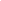 L.S.Il Notaio (o il Delegato)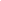 I Testimoni